Об утверждении отчёта об исполнении бюджета муниципального образования Лабазинский сельсовет за 1 полугодие 2022 годаВ соответствии со статьёй 264.2 пункта 5 Бюджетного кодекса Российской Федерации, Положения о бюджетном процессе в муниципальном образовании Лабазинский сельсовет от 04.10.2019 № 132, Администрация Муниципального образования Лабазинский сельсовет Курманаевского района Оренбургской области постановляет:1. Утвердить отчёт об исполнении бюджета муниципального образования Лабазинский сельсовет за 1 полугодие 2022 года по доходам в сумме 7611523,4 руб.; по расходам в сумме 8494588,23 руб.; дефицит (профицит) бюджета в сумме - 883064,83 руб. с показателями по:- доходам бюджета Лабазинского поселения по кодам классификации доходов бюджетов согласно приложению № 1;- расходам бюджета Лабазинского поселения по разделам, подразделам классификации расходов бюджетов согласно приложению № 2;- по источникам финансирования дефицита бюджета согласно приложению № 3.2. Администрации муниципального образования Лабазинский сельсовет:- обеспечить постоянный контроль за целевым использованием бюджетных средств;- сосредоточить внимание и принять меры на поиски путей увеличения доходов бюджета за счет снижения недоимок, путем конкретной работы с налогоплательщиками.3. Контроль за исполнением решения возложить на комиссию по вопросам бюджетной, налоговой и финансовой политике.4. Постановление вступает в силу со дня подписания и подлежит опубликованию в газете «Лабазинский вестник».Глава муниципального образования	                                В.А. ГражданкинРазослано: в дело, прокурору, финансовому отделПриложение № 1к постановлениюот 20.07.2022 № 39-пДоходы бюджета Лабазинского поселения по кодам классификации доходов бюджетовПриложение № 2к постановлениюот 20.07.2022 № 39-пРасходы бюджета Лабазинского поселения по разделам, подразделам классификации расходов бюджетовПриложение № 3к постановлениюот 20.07.2022 № 39-пИсточники финансирования дефицита бюджета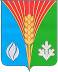 АдминистрацияМуниципального образованияЛабазинский сельсовет Курманаевского районаОренбургской областиПОСТАНОВЛЕНИЕ20.07.2022 № 39-пНаименование показателяКод дохода по бюджетной классификацииУтвержденные бюджетные назначенияИсполнено% исполненияДоходы бюджета - всегоX15 661 690,007 611 523,4048,60в том числе:НАЛОГОВЫЕ И НЕНАЛОГОВЫЕ ДОХОДЫ1000000000000000010 262 990,004 585 173,4044,68НАЛОГИ НА ПРИБЫЛЬ, ДОХОДЫ101000000000000007 060 000,002 195 843,8331,10Налог на доходы физических лиц101020000100001107 060 000,002 195 843,8331,10Налог на доходы физических лиц с доходов, источником которых является налоговый агент, за исключением доходов, в отношении которых исчисление и уплата налога осуществляются в соответствии со статьями 227, 227.1 и 228 Налогового кодекса Российской Федерации101020100100001106 908 000,002 185 263,2331,63Налог на доходы физических лиц с доходов, источником которых является налоговый агент, за исключением доходов, в отношении которых исчисление и уплата налога осуществляются в соответствии со статьями 227, 227.1 и 228 Налогового кодекса Российской Федерации (сумма платежа (перерасчеты, недоимка и задолженность по соответствующему платежу, в том числе по отмененному)101020100110001100,002 184 268,240,00Налог на доходы физических лиц с доходов, источником которых является налоговый агент, за исключением доходов, в отношении которых исчисление и уплата налога осуществляются в соответствии со статьями 227, 227.1 и 228 Налогового кодекса Российской Федерации (пени по соответствующему платежу)101020100121001100,00479,740,00Налог на доходы физических лиц с доходов, источником которых является налоговый агент, за исключением доходов, в отношении которых исчисление и уплата налога осуществляются в соответствии со статьями 227, 227.1 и 228 Налогового кодекса Российской Федерации (суммы денежных взысканий (штрафов) по соответствующему платежу согласно законодательству Российской Федерации)101020100130001100,00258,300,00Налог на доходы физических лиц с доходов, источником которых является налоговый агент, за исключением доходов, в отношении которых исчисление и уплата налога осуществляются в соответствии со статьями 227, 227.1 и 228 Налогового кодекса Российской Федерации (прочие поступления)101020100140001100,00256,950,00Налог на доходы физических лиц с доходов, полученных от осуществления деятельности физическими лицами, зарегистрированными в качестве индивидуальных предпринимателей, нотариусов, занимающихся частной практикой, адвокатов, учредивших адвокатские кабинеты, и других лиц, занимающихся частной практикой в соответствии со статьей 227 Налогового кодекса Российской Федерации1010202001000011088 000,008 964,0010,19Налог на доходы физических лиц с доходов, полученных от осуществления деятельности физическими лицами, зарегистрированными в качестве индивидуальных предпринимателей, нотариусов, занимающихся частной практикой, адвокатов, учредивших адвокатские кабинеты, и других лиц, занимающихся частной практикой в соответствии со статьей 227 Налогового кодекса Российской Федерации (сумма платежа (перерасчеты, недоимка и задолженность по соответствующему платежу, в том числе по отмененному)101020200110001100,008 964,000,00Налог на доходы физических лиц с доходов, полученных физическими лицами в соответствии со статьей 228 Налогового кодекса Российской Федерации1010203001000011064 000,001 616,602,53Налог на доходы физических лиц с доходов, полученных физическими лицами в соответствии со статьей 228 Налогового кодекса Российской Федерации (сумма платежа (перерасчеты, недоимка и задолженность по соответствующему платежу, в том числе по отмененному)101020300110001100,001 457,700,00Налог на доходы физических лиц с доходов, полученных физическими лицами в соответствии со статьей 228 Налогового кодекса Российской Федерации (пени по соответствующему платежу)101020300121001100,008,830,00Налог на доходы физических лиц с доходов, полученных физическими лицами в соответствии со статьей 228 Налогового кодекса Российской Федерации (суммы денежных взысканий (штрафов) по соответствующему платежу согласно законодательству Российской Федерации)101020300130001100,00150,070,00НАЛОГИ НА ТОВАРЫ (РАБОТЫ, УСЛУГИ), РЕАЛИЗУЕМЫЕ НА ТЕРРИТОРИИ РОССИЙСКОЙ ФЕДЕРАЦИИ103000000000000001 272 540,00689 172,4454,16Акцизы по подакцизным товарам (продукции), производимым на территории Российской Федерации103020000100001101 272 540,00689 172,4454,16Доходы от уплаты акцизов на дизельное топливо, подлежащие распределению между бюджетами субъектов Российской Федерации и местными бюджетами с учетом установленных дифференцированных нормативов отчислений в местные бюджеты10302230010000110575 360,00339 225,5958,96Доходы от уплаты акцизов на дизельное топливо, подлежащие распределению между бюджетами субъектов Российской Федерации и местными бюджетами с учетом установленных дифференцированных нормативов отчислений в местные бюджеты (по нормативам, установленным федеральным законом о федеральном бюджете в целях формирования дорожных фондов субъектов Российской Федерации)10302231010000110575 360,00339 225,5958,96Доходы от уплаты акцизов на моторные масла для дизельных и (или) карбюраторных (инжекторных) двигателей, подлежащие распределению между бюджетами субъектов Российской Федерации и местными бюджетами с учетом установленных дифференцированных нормативов отчислений в местные бюджеты103022400100001103 180,001 996,9962,80Доходы от уплаты акцизов на моторные масла для дизельных и (или) карбюраторных (инжекторных) двигателей, подлежащие распределению между бюджетами субъектов Российской Федерации и местными бюджетами с учетом установленных дифференцированных нормативов отчислений в местные бюджеты (по нормативам, установленным федеральным законом о федеральном бюджете в целях формирования дорожных фондов субъектов Российской Федерации)103022410100001103 180,001 996,9962,80Доходы от уплаты акцизов на автомобильный бензин, подлежащие распределению между бюджетами субъектов Российской Федерации и местными бюджетами с учетом установленных дифференцированных нормативов отчислений в местные бюджеты10302250010000110766 150,00390 765,7051,00Доходы от уплаты акцизов на автомобильный бензин, подлежащие распределению между бюджетами субъектов Российской Федерации и местными бюджетами с учетом установленных дифференцированных нормативов отчислений в местные бюджеты (по нормативам, установленным федеральным законом о федеральном бюджете в целях формирования дорожных фондов субъектов Российской Федерации)10302251010000110766 150,00390 765,7051,00Доходы от уплаты акцизов на прямогонный бензин, подлежащие распределению между бюджетами субъектов Российской Федерации и местными бюджетами с учетом установленных дифференцированных нормативов отчислений в местные бюджеты10302260010000110-72 150,00-42 815,8459,34Доходы от уплаты акцизов на прямогонный бензин, подлежащие распределению между бюджетами субъектов Российской Федерации и местными бюджетами с учетом установленных дифференцированных нормативов отчислений в местные бюджеты (по нормативам, установленным федеральным законом о федеральном бюджете в целях формирования дорожных фондов субъектов Российской Федерации)10302261010000110-72 150,00-42 815,8459,34НАЛОГИ НА СОВОКУПНЫЙ ДОХОД10500000000000000579 050,001 282 340,56221,46Единый сельскохозяйственный налог10503000010000110579 050,001 282 340,56221,46Единый сельскохозяйственный налог10503010010000110579 050,001 282 340,56221,46Единый сельскохозяйственный налог (сумма платежа (перерасчеты, недоимка и задолженность по соответствующему платежу, в том числе по отмененному)105030100110001100,001 258 097,000,00Единый сельскохозяйственный налог (пени по соответствующему платежу)105030100121001100,0024 243,560,00НАЛОГИ НА ИМУЩЕСТВО106000000000000001 220 000,00351 551,3728,82Налог на имущество физических лиц10601000000000110185 000,0053 036,8928,67Налог на имущество физических лиц, взимаемый по ставкам, применяемым к объектам налогообложения, расположенным в границах сельских поселений10601030100000110185 000,0053 036,8928,67Налог на имущество физических лиц, взимаемый по ставкам, применяемым к объектам налогообложения, расположенным в границах сельских поселений (сумма платежа (перерасчеты, недоимка и задолженность по соответствующему платежу, в том числе по отмененному)106010301010001100,0051 583,910,00Налог на имущество физических лиц, взимаемый по ставкам, применяемым к объектам налогообложения, расположенным в границах сельских поселений (пени по соответствующему платежу)106010301021001100,001 452,980,00Земельный налог106060000000001101 035 000,00298 514,4828,84Земельный налог с организаций10606030000000110906 000,00275 248,5630,38Земельный налог с организаций, обладающих земельным участком, расположенным в границах сельских поселений10606033100000110906 000,00275 248,5630,38Земельный налог с организаций, обладающих земельным участком, расположенным в границах сельских поселений (сумма платежа (перерасчеты, недоимка и задолженность по соответствующему платежу, в том числе по отмененному)106060331010001100,00245 616,500,00Земельный налог с организаций, обладающих земельным участком, расположенным в границах сельских поселений (пени по соответствующему платежу)106060331021001100,0029 632,060,00Земельный налог с физических лиц10606040000000110129 000,0023 265,9218,04Земельный налог с физических лиц, обладающих земельным участком, расположенным в границах сельских поселений10606043100000110129 000,0023 265,9218,04Земельный налог с физических лиц, обладающих земельным участком, расположенным в границах сельских поселений (сумма платежа (перерасчеты, недоимка и задолженность по соответствующему платежу, в том числе по отмененному)106060431010001100,0022 297,970,00Земельный налог с физических лиц, обладающих земельным участком, расположенным в границах сельских поселений (пени по соответствующему платежу)106060431021001100,00967,950,00ГОСУДАРСТВЕННАЯ ПОШЛИНА108000000000000007 000,004 930,0070,43Государственная пошлина за совершение нотариальных действий (за исключением действий, совершаемых консульскими учреждениями Российской Федерации)108040000100001107 000,004 930,0070,43Государственная пошлина за совершение нотариальных действий должностными лицами органов местного самоуправления, уполномоченными в соответствии с законодательными актами Российской Федерации на совершение нотариальных действий108040200100001107 000,004 930,0070,43Государственная пошлина за совершение нотариальных действий должностными лицами органов местного самоуправления, уполномоченными в соответствии с законодательными актами Российской Федерации на совершение нотариальных действий108040200110001100,004 930,000,00ДОХОДЫ ОТ ИСПОЛЬЗОВАНИЯ ИМУЩЕСТВА, НАХОДЯЩЕГОСЯ В ГОСУДАРСТВЕННОЙ И МУНИЦИПАЛЬНОЙ СОБСТВЕННОСТИ11100000000000000124 400,0059 335,2047,70Доходы, получаемые в виде арендной либо иной платы за передачу в возмездное пользование государственного и муниципального имущества (за исключением имущества бюджетных и автономных учреждений, а также имущества государственных и муниципальных унитарных предприятий, в том числе казенных)11105000000000120119 400,0059 335,2049,69Доходы от сдачи в аренду имущества, находящегося в оперативном управлении органов государственной власти, органов местного самоуправления, органов управления государственными внебюджетными фондами и созданных ими учреждений (за исключением имущества бюджетных и автономных учреждений)11105030000000120119 400,0059 335,2049,69Доходы от сдачи в аренду имущества, находящегося в оперативном управлении органов управления сельских поселений и созданных ими учреждений (за исключением имущества муниципальных бюджетных и автономных учреждений)11105035100000120119 400,0059 335,2049,69Прочие доходы от использования имущества и прав, находящихся в государственной и муниципальной собственности (за исключением имущества бюджетных и автономных учреждений, а также имущества государственных и муниципальных унитарных предприятий, в том числе казенных)111090000000001205 000,000,000,00Доходы от эксплуатации и использования имущества автомобильных дорог, находящихся в государственной и муниципальной собственности111090300000001205 000,000,000,00Доходы от эксплуатации и использования имущества автомобильных дорог, находящихся в собственности сельских поселений111090351000001205 000,000,000,00ШТРАФЫ, САНКЦИИ, ВОЗМЕЩЕНИЕ УЩЕРБА116000000000000000,002 000,000,00Административные штрафы, установленные законами субъектов Российской Федерации об административных правонарушениях116020000200001400,002 000,000,00Административные штрафы, установленные законами субъектов Российской Федерации об административных правонарушениях, за нарушение муниципальных правовых актов116020200200001400,002 000,000,00БЕЗВОЗМЕЗДНЫЕ ПОСТУПЛЕНИЯ200000000000000005 398 700,003 026 350,0056,06БЕЗВОЗМЕЗДНЫЕ ПОСТУПЛЕНИЯ ОТ ДРУГИХ БЮДЖЕТОВ БЮДЖЕТНОЙ СИСТЕМЫ РОССИЙСКОЙ ФЕДЕРАЦИИ202000000000000005 398 700,003 026 350,0056,06Дотации бюджетам бюджетной системы Российской Федерации202100000000001505 137 000,002 895 500,0056,37Дотации на выравнивание бюджетной обеспеченности202150010000001505 137 000,002 895 500,0056,37Дотации бюджетам сельских поселений на выравнивание бюджетной обеспеченности из бюджета субъекта Российской Федерации202150011000001505 137 000,002 895 500,0056,37Субвенции бюджетам бюджетной системы Российской Федерации20230000000000150261 700,00130 850,0050,00Субвенции бюджетам на осуществление первичного воинского учета органами местного самоуправления поселений, муниципальных и городских округов20235118000000150261 700,00130 850,0050,00Субвенции бюджетам сельских поселений на осуществление первичного воинского учета органами местного самоуправления поселений, муниципальных и городских округов20235118100000150261 700,00130 850,0050,00Наименование показателяКод расхода по бюджетной классификацииУтвержденные бюджетные назначенияИсполнено% исполненияРасходы бюджета - всегоX16 127 090,008 494 588,2352,67в том числе:ОБЩЕГОСУДАРСТВЕННЫЕ ВОПРОСЫ0100 0000000000 0006 928 500,003 587 610,7751,78Функционирование высшего должностного лица субъекта Российской Федерации и муниципального образования0102 0000000000 0001 234 300,00576 939,6546,74Муниципальная программа "Устойчивое развитие территории муниципального образования Лабазинский сельсовет Курманаевского района Оренбургской области на 2019-2024 годы"0102 6000000000 0001 234 300,00576 939,6546,74Расходы на содержание главы администрации муниципального образования0102 6040110010 0001 234 300,00576 939,6546,74Расходы на выплаты персоналу в целях обеспечения выполнения функций государственными (муниципальными) органами, казенными учреждениями, органами управления государственными внебюджетными фондами0102 6040110010 1001 234 300,00576 939,6546,74Расходы на выплаты персоналу государственных (муниципальных) органов0102 6040110010 1201 234 300,00576 939,6546,74Фонд оплаты труда государственных (муниципальных) органов0102 6040110010 121948 000,00443 118,0046,74Взносы по обязательному социальному страхованию на выплаты денежного содержания и иные выплаты работникам государственных (муниципальных) органов0102 6040110010 129286 300,00133 821,6546,74Функционирование Правительства Российской Федерации, высших исполнительных органов государственной власти субъектов Российской Федерации, местных администраций0104 0000000000 000860 900,00401 533,0046,64Муниципальная программа "Устойчивое развитие территории муниципального образования Лабазинский сельсовет Курманаевского района Оренбургской области на 2019-2024 годы"0104 6000000000 000860 900,00401 533,0046,64Обеспечение функций аппарата администрации муниципального образования0104 6040110020 000713 700,00327 933,0045,95Расходы на выплаты персоналу в целях обеспечения выполнения функций государственными (муниципальными) органами, казенными учреждениями, органами управления государственными внебюджетными фондами0104 6040110020 100703 100,00322 065,0045,81Расходы на выплаты персоналу государственных (муниципальных) органов0104 6040110020 120703 100,00322 065,0045,81Фонд оплаты труда государственных (муниципальных) органов0104 6040110020 121540 000,00247 365,0045,81Взносы по обязательному социальному страхованию на выплаты денежного содержания и иные выплаты работникам государственных (муниципальных) органов0104 6040110020 129163 100,0074 700,0045,80Иные бюджетные ассигнования0104 6040110020 80010 600,005 868,0055,36Уплата налогов, сборов и иных платежей0104 6040110020 85010 600,005 868,0055,36Уплата налога на имущество организаций и земельного налога0104 6040110020 8516 900,002 433,0035,26Уплата иных платежей0104 6040110020 8533 700,003 435,0092,84Передаваемые полномочия на "Организацию мероприятий по ГО, транспорту, связи, торговли в границах поселения"0104 6040310020 000147 200,0073 600,0050,00Межбюджетные трансферты0104 6040310020 500147 200,0073 600,0050,00Иные межбюджетные трансферты0104 6040310020 540147 200,0073 600,0050,00Обеспечение деятельности финансовых, налоговых и таможенных органов и органов финансового (финансово-бюджетного) надзора0106 0000000000 000109 000,0089 000,0081,65Муниципальная программа "Устойчивое развитие территории муниципального образования Лабазинский сельсовет Курманаевского района Оренбургской области на 2019-2024 годы"0106 6000000000 00040 100,0020 100,0050,12Передаваемые полномочия по формированию бюджета поселения и контроль за исполнением данного бюджета0106 6040410020 00040 100,0020 100,0050,12Межбюджетные трансферты0106 6040410020 50040 100,0020 100,0050,12Иные межбюджетные трансферты0106 6040410020 54040 100,0020 100,0050,12Непрограммные мероприятия0106 7700000000 00068 900,0068 900,00100,00Руководство и управление в сфере установленных функций органов муниципальной власти Курманаевского района0106 7710000000 00068 900,0068 900,00100,00Центральный аппарат0106 7710010020 00068 900,0068 900,00100,00Межбюджетные трансферты0106 7710010020 50068 900,0068 900,00100,00Иные межбюджетные трансферты0106 7710010020 54068 900,0068 900,00100,00Другие общегосударственные вопросы0113 0000000000 0004 724 300,002 520 138,1253,34Основное мероприятие "Формирование бюджета и контроль за исполнением бюджета"0113 6040400000 000608 000,00304 020,0050,00Передаваемые полномочия на ведение бухгалтерского учета0113 6040470050 000608 000,00304 020,0050,00Межбюджетные трансферты0113 6040470050 500608 000,00304 020,0050,00Иные межбюджетные трансферты0113 6040470050 540608 000,00304 020,0050,00Основное мероприятие «Осуществление административно-хозяйственного, транспортного и информационного обеспечения органов местного самоуправления МО Лабазинский сельсовет»0113 6040700000 0002 867 300,001 561 118,7354,45Осуществление административно-хозяйственного, транспортного и информационного обеспечения органов местного самоуправления муниципального образования Лабазинский сельсовет0113 6040770031 0002 867 300,001 561 118,7354,45Расходы на выплаты персоналу в целях обеспечения выполнения функций государственными (муниципальными) органами, казенными учреждениями, органами управления государственными внебюджетными фондами0113 6040770031 1001 173 000,00575 917,2749,10Расходы на выплаты персоналу казенных учреждений0113 6040770031 1101 173 000,00575 917,2749,10Фонд оплаты труда учреждений0113 6040770031 111905 000,00443 417,2749,00Взносы по обязательному социальному страхованию на выплаты по оплате труда работников и иные выплаты работникам учреждений0113 6040770031 119268 000,00132 500,0049,44Закупка товаров, работ и услуг для обеспечения государственных (муниципальных) нужд0113 6040770031 2001 694 300,00985 201,4658,15Иные закупки товаров, работ и услуг для обеспечения государственных (муниципальных) нужд0113 6040770031 2401 694 300,00985 201,4658,15Закупка товаров, работ, услуг в сфере информационно-коммуникационных технологий0113 6040770031 242173 000,0079 663,5146,05Прочая закупка товаров, работ и услуг0113 6040770031 2441 331 300,00819 237,9561,54Закупка энергетических ресурсов0113 6040770031 247190 000,0086 300,0045,42Основное мероприятие "Управление земельно-имущественным комплексом муниципального образования Лабазинский сельсовет0113 6040800000 0001 164 000,00639 999,3954,98Содержание муниципального имущества0113 6040874430 0001 164 000,00639 999,3954,98Закупка товаров, работ и услуг для обеспечения государственных (муниципальных) нужд0113 6040874430 2001 164 000,00639 999,3954,98Иные закупки товаров, работ и услуг для обеспечения государственных (муниципальных) нужд0113 6040874430 2401 164 000,00639 999,3954,98Прочая закупка товаров, работ и услуг0113 6040874430 244353 100,00217 645,4461,64Закупка энергетических ресурсов0113 6040874430 247810 900,00422 353,9552,08Непрограммные мероприятия0113 7700000000 00085 000,0015 000,0017,65Прочие непрограммные мероприятия0113 7740000000 00085 000,0015 000,0017,65Оценка недвижимости, признание прав и регулирование отношений по государственной и муниципальной собственности0113 7740090850 00085 000,0015 000,0017,65Закупка товаров, работ и услуг для обеспечения государственных (муниципальных) нужд0113 7740090850 20085 000,0015 000,0017,65Иные закупки товаров, работ и услуг для обеспечения государственных (муниципальных) нужд0113 7740090850 24085 000,0015 000,0017,65Прочая закупка товаров, работ и услуг0113 7740090850 24485 000,0015 000,0017,65НАЦИОНАЛЬНАЯ ОБОРОНА0200 0000000000 000261 700,00130 850,0050,00Мобилизационная и вневойсковая подготовка0203 0000000000 000261 700,00130 850,0050,00Муниципальная программа "Устойчивое развитие территории муниципального образования Лабазинский сельсовет Курманаевского района Оренбургской области на 2019-2024 годы"0203 6000000000 000261 700,00130 850,0050,00Субвенции на осуществление первичного воинского учета на территориях, где отсутствуют военные комиссариаты0203 6090151180 000261 700,00130 850,0050,00Расходы на выплаты персоналу в целях обеспечения выполнения функций государственными (муниципальными) органами, казенными учреждениями, органами управления государственными внебюджетными фондами0203 6090151180 100261 700,00130 850,0050,00Расходы на выплаты персоналу государственных (муниципальных) органов0203 6090151180 120261 700,00130 850,0050,00Фонд оплаты труда государственных (муниципальных) органов0203 6090151180 121201 000,00100 499,2250,00Взносы по обязательному социальному страхованию на выплаты денежного содержания и иные выплаты работникам государственных (муниципальных) органов0203 6090151180 12960 700,0030 350,7850,00НАЦИОНАЛЬНАЯ БЕЗОПАСНОСТЬ И ПРАВООХРАНИТЕЛЬНАЯ ДЕЯТЕЛЬНОСТЬ0300 0000000000 0001 260 000,00654 472,8951,94Защита населения и территории от чрезвычайных ситуаций природного и техногенного характера, пожарная безопасность0310 0000000000 0001 260 000,00654 472,8951,94Муниципальная программа "Устойчивое развитие территории муниципального образования Лабазинский сельсовет Курманаевского района Оренбургской области на 2019-2024 годы"0310 6000000000 0001 260 000,00654 472,8951,94Подпрограмма "Обеспечение пожарной безопасности на территории Лабазинский сельсовет на 2019-2024 годы"0310 6050000000 00010 000,002 250,0022,50Основное мероприятие "Содержание личного состава добровольной пожарной команды"0310 6050100000 00010 000,002 250,0022,50Содержание личного состава ДПК0310 6050192470 0001 250 000,00652 222,8952,18Закупка товаров, работ и услуг для обеспечения государственных (муниципальных) нужд0310 6050192470 2001 250 000,00652 222,8952,18Иные закупки товаров, работ и услуг для обеспечения государственных (муниципальных) нужд0310 6050192470 2401 250 000,00652 222,8952,18Прочая закупка товаров, работ и услуг0310 6050192470 2441 250 000,00652 222,8952,18Содержание добровольной народной дружины0310 6050192471 00010 000,002 250,0022,50Закупка товаров, работ и услуг для обеспечения государственных (муниципальных) нужд0310 6050192471 20010 000,002 250,0022,50Иные закупки товаров, работ и услуг для обеспечения государственных (муниципальных) нужд0310 6050192471 24010 000,002 250,0022,50Прочая закупка товаров, работ и услуг0310 6050192471 24410 000,002 250,0022,50НАЦИОНАЛЬНАЯ ЭКОНОМИКА0400 0000000000 0001 522 540,001 018 212,7266,88Дорожное хозяйство (дорожные фонды)0409 0000000000 0001 522 540,001 018 212,7266,88Муниципальная программа "Устойчивое развитие территории муниципального образования Лабазинский сельсовет Курманаевского района Оренбургской области на 2019-2024 годы"0409 6000000000 0001 522 540,001 018 212,7266,88Содержание дорог общего пользования муниципального значения0409 6010190750 0001 522 540,001 018 212,7266,88Закупка товаров, работ и услуг для обеспечения государственных (муниципальных) нужд0409 6010190750 2001 522 540,001 018 212,7266,88Иные закупки товаров, работ и услуг для обеспечения государственных (муниципальных) нужд0409 6010190750 2401 522 540,001 018 212,7266,88Прочая закупка товаров, работ и услуг0409 6010190750 244961 000,00792 606,3182,48Закупка энергетических ресурсов0409 6010190750 247561 540,00225 606,4140,18ЖИЛИЩНО-КОММУНАЛЬНОЕ ХОЗЯЙСТВО0500 0000000000 0001 720 750,00921 000,9553,52Коммунальное хозяйство0502 0000000000 000320 750,00106 037,7133,06Содержание и ремонт водопроводных сетей0502 6020395080 000320 750,00106 037,7133,06Закупка товаров, работ и услуг для обеспечения государственных (муниципальных) нужд0502 6020395080 200320 750,00106 037,7133,06Иные закупки товаров, работ и услуг для обеспечения государственных (муниципальных) нужд0502 6020395080 240320 750,00106 037,7133,06Прочая закупка товаров, работ и услуг0502 6020395080 244320 750,00106 037,7133,06Благоустройство0503 0000000000 0001 400 000,00814 963,2458,21Муниципальная программа "Устойчивое развитие территории муниципального образования Лабазинский сельсовет Курманаевского района Оренбургской области на 2019-2024 годы"0503 6000000000 0001 400 000,00814 963,2458,21Финансирование мероприятий по озеленению территории поселения0503 6020296300 000325 000,00151 920,0046,74Закупка товаров, работ и услуг для обеспечения государственных (муниципальных) нужд0503 6020296300 200325 000,00151 920,0046,74Иные закупки товаров, работ и услуг для обеспечения государственных (муниципальных) нужд0503 6020296300 240325 000,00151 920,0046,74Прочая закупка товаров, работ и услуг0503 6020296300 244325 000,00151 920,0046,74Финансирование мероприятий по организации и содержанию мест захоронения0503 6020296400 000100 000,0021 924,7521,92Закупка товаров, работ и услуг для обеспечения государственных (муниципальных) нужд0503 6020296400 200100 000,0021 924,7521,92Иные закупки товаров, работ и услуг для обеспечения государственных (муниципальных) нужд0503 6020296400 240100 000,0021 924,7521,92Прочая закупка товаров, работ и услуг0503 6020296400 244100 000,0021 924,7521,92Финансирование прочих мероприятий по благоустройству поселения0503 6020296500 000975 000,00641 118,4965,76Закупка товаров, работ и услуг для обеспечения государственных (муниципальных) нужд0503 6020296500 200975 000,00641 118,4965,76Иные закупки товаров, работ и услуг для обеспечения государственных (муниципальных) нужд0503 6020296500 240975 000,00641 118,4965,76Прочая закупка товаров, работ и услуг0503 6020296500 244975 000,00641 118,4965,76КУЛЬТУРА, КИНЕМАТОГРАФИЯ0800 0000000000 0004 136 000,002 068 050,0050,00Культура0801 0000000000 0004 136 000,002 068 050,0050,00Муниципальная программа "Устойчивое развитие территории муниципального образования Лабазинский сельсовет Курманаевского района Оренбургской области на 2019-2024 годы"0801 6000000000 0004 136 000,002 068 050,0050,00Организация досуга и обеспечение жителей поселения услугами организаций культуры0801 6060174400 0003 414 000,001 707 000,0050,00Межбюджетные трансферты0801 6060174400 5003 414 000,001 707 000,0050,00Иные межбюджетные трансферты0801 6060174400 5403 414 000,001 707 000,0050,00Обеспечение деятельности по библиотечному обслуживанию0801 6060274420 000722 000,00361 050,0050,01Межбюджетные трансферты0801 6060274420 500722 000,00361 050,0050,01Иные межбюджетные трансферты0801 6060274420 540722 000,00361 050,0050,01СОЦИАЛЬНАЯ ПОЛИТИКА1000 0000000000 000247 600,00114 390,9046,20Пенсионное обеспечение1001 0000000000 000247 600,00114 390,9046,20Муниципальная программа "Устойчивое развитие территории муниципального образования Лабазинский сельсовет Курманаевского района Оренбургской области на 2019-2024 годы"1001 6000000000 000247 600,00114 390,9046,20Назначение и выплата пенсии за выслугу лет муниципальным служащим1001 6080120580 000247 600,00114 390,9046,20Социальное обеспечение и иные выплаты населению1001 6080120580 300247 600,00114 390,9046,20Публичные нормативные социальные выплаты гражданам1001 6080120580 310247 600,00114 390,9046,20Иные пенсии, социальные доплаты к пенсиям1001 6080120580 312247 600,00114 390,9046,20ФИЗИЧЕСКАЯ КУЛЬТУРА И СПОРТ1100 0000000000 00050 000,000,000,00Физическая культура1101 0000000000 00050 000,000,000,00Муниципальная программа "Устойчивое развитие территории муниципального образования Лабазинский сельсовет Курманаевского района Оренбургской области на 2019-2024 годы"1101 6000000000 00050 000,000,000,00Развитие физической культуры и спорта1101 6070192970 00050 000,000,000,00Закупка товаров, работ и услуг для обеспечения государственных (муниципальных) нужд1101 6070192970 20050 000,000,000,00Иные закупки товаров, работ и услуг для обеспечения государственных (муниципальных) нужд1101 6070192970 24050 000,000,000,00Прочая закупка товаров, работ и услуг1101 6070192970 24450 000,000,000,00Результат исполнения бюджета (дефицит/профицит)X-465 400,00-883 064,83XНаименование показателяКод источника финансирования дефицита бюджета по бюджетной классификацииУтвержденные бюджетные назначенияИсполненоНеисполненные назначенияИсточники финансирования дефицита бюджета - всегоX465 400,00883 064,830,00в том числе:источники внутреннего финансирования бюджетаX0,000,000,00из них:источники внешнего финансирования бюджетаX0,000,000,00из них:Изменение остатков средств01000000000000000465 400,00883 064,830,00Изменение остатков средств на счетах по учету средств бюджетов01050000000000000465 400,00883 064,830,00увеличение остатков средств, всего01050000000000500-15 661 690,00-7 987 063,60XУвеличение прочих остатков средств бюджетов01050200000000500-15 661 690,00-7 987 063,60XУвеличение прочих остатков денежных средств бюджетов01050201000000510-15 661 690,00-7 987 063,60XУвеличение прочих остатков денежных средств бюджетов сельских поселений01050201100000510-15 661 690,00-7 987 063,60Xуменьшение остатков средств, всего0105000000000060016 127 090,008 870 128,43XУменьшение прочих остатков средств бюджетов0105020000000060016 127 090,008 870 128,43XУменьшение прочих остатков денежных средств бюджетов0105020100000061016 127 090,008 870 128,43XУменьшение прочих остатков денежных средств бюджетов сельских поселений0105020110000061016 127 090,008 870 128,43X